УПРАВЛЕНИЕ ОБРАЗОВАНИЯ АДМИНИСТРАЦИИ СКОВОРОДИНСКОГО МУНИЦИПАЛЬНОГО ОКРУГАПРИКАЗ15.09.2023	№   285г. СковородиноОб утверждении требований к организации и проведению школьного этапа всероссийской олимпиады школьников по общеобразовательным предметам в2023-2024 учебном годуВ соответствии с Порядком проведения всероссийской олимпиады школьников, утверждённым приказом Министерства образования и науки Российской Федерации от 27.11.2020 № 678 «Об утверждении Порядка проведения всероссийской олимпиады школьников» (далее – Порядок), в целях раннего выявления одарённых детей и дальнейшего их сопровожденияп р и к а з ы в а ю:Утвердить требования к организации и проведению школьного этапа всероссийской олимпиады школьников всероссийской олимпиады школьников в общеобразовательных учреждениях Сковородинского муниципального округа в 2023-2024 учебном году (приложение 1).Контроль за исполнением настоящего приказа возложить на заместителя начальника Управления образования Е.А. Полухину.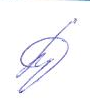 Начальник	О.В. БутусоваПриложение 1.к приказу Управления образованияадминистрации Сковородинского муниципальногоокруга от 15.09.2023 №  285Требованияк организации и проведению школьного этапавсероссийской олимпиады школьников всероссийской олимпиады школьников в общеобразовательных учреждениях Сковородинского муниципального округа в 2023-2024 учебном годуОбщие положенияНастоящие требования к проведению школьного этапа Олимпиады составлены в соответствии с Порядком проведения всероссийской олимпиады школьников, утвержденным приказом Министерства просвещения Российской Федерации от 27 ноября 2020 г. № 678 «Об утверждении Порядка проведения всероссийской олимпиады школьников» (далее – Порядок).Школьный этап олимпиады проводится по заданиям, разработанным для обучающихся 5-11 классов (по русскому языку и математике – для 4-11 классов) в период с 25.09.2023 по 27.10.2023.Организатором школьного этапа Олимпиады является Управление образования администрации Сковородинского муниципального округа, муниципальным координатором, ответственным за организацию и проведение школьного этапа Олимпиады на территории Сковородинского района, назначается заместитель начальника Управления образования Е.А. Полухина.Муниципальный координатор школьного этапа Олимпиады обеспечивает:Взаимодействие с региональным оператором по вопросам проведения школьного этапа Олимпиады с использованием информационно- телекоммуникационных технологий на базе платформы «Сириус.Курсы».Информирование обучающихся и их родителей (законных представителей) о сроках и местах проведения школьного этапа Олимпиады по каждому общеобразовательному предмету.Информационно-технологическое сопровождение школьного этапа Олимпиады.Формирование и организацию работы муниципальных предметно- методических комиссий.Своевременное подведение итогов школьного этапа Олимпиады, в том числе опубликование отчетных материалов на официальном сайте Управления образования администрации Сковородинского района в информационно- телекоммуникационной сети «Интернет».Консультации по вопросам организации и проведения школьного этапа Олимпиады можно получить по электронной почте, обратившись в Управление образования администрации Сковородинского района по адресу: г. Сковородино, ул. Победы, д. 28, 3 этаж, каб. 9, тел.: 8(416-54)20-236, е- mail: skv.kti@yandex.ru.Методическое обеспечение школьного этапа Олимпиады осуществляют муниципальные предметно-методические комиссии (далее – МПМК) по каждому общеобразовательному предмету. МПМК разрабатывают олимпиадные заданиядля проведения школьного этапа олимпиады по соответствующему общеобразовательному предмету и требования к организации и проведению школьного этапа олимпиады по соответствующему общеобразовательному предмету с учетом методических рекомендаций ЦПМК.Для проведения школьного этапа Олимпиады не позднее чем за 15 календарных дней до начала проведения формируется организационный комитет (далее – оргкомитет), который обеспечивает:проведение олимпиады в соответствии с Порядком, нормативными правовыми актами, регламентирующими проведение школьного этапа Олимпиады;не позднее чем за 10 календарных дней до начала соревновательных туров сбор и хранение заявлений от родителей (законных представителей) обучающихся, заявивших о своем участии в олимпиаде, об ознакомлении с Порядком и о согласии на публикацию результатов по каждому общеобразовательному предмету на своем официальном сайте,передает их организатору соответствующего этапа олимпиадыне позднее чем за 10 календарных дня до начала соревновательных туров информирование участников о продолжительности выполнения олимпиадных заданий, об оформлении выполненных олимпиадных работ, о проведении анализа олимпиадных заданий, показе выполненных олимпиадных работ, порядке подачи и рассмотрения апелляций о несогласии с выставленными баллами, об основаниях для удаления с олимпиады, а также о времени и месте ознакомления с результатами олимпиады;1.7.4 назначение организаторов в аудитории проведения, вне аудиторий проведения и их инструктаж, включающий правила проведения олимпиады, особенности проведения туров по каждому общеобразовательному предмету, обязанности участников и организаторов;кодирование (обезличивание) и декодирование олимпиадных работ участников соответствующего этапа олимпиады.для проведения соответствующего этапа олимпиады оргкомитет разрабатывает организационно-технологическую модель (далее – оргмодель).В соответствии с Порядком формируется состав жюри школьного этапа Олимпиады, которое обеспечивает:оценивание выполненных олимпиадных работ;анализ олимпиадных заданий и их решений, показ выполненных олимпиадных работ в соответствии с Порядком и оргмоделью этапа олимпиады;определяет победителей и призёров олимпиады на основании ранжированного списка участников по каждому общеобразовательному предмету с учетом результатов рассмотрения апелляций и в соответствии с квотой, установленной организатором, и оформляет итоговый протокол;направляет организатору протокол жюри, подписанный председателем и членами жюри по соответствующему общеобразовательному предмету, с результатами олимпиады, оформленными в виде рейтинговой таблицы победителей, призёров и участников с указанием сведений об участниках, классе и набранных ими баллах по общеобразовательному предмету (далее – рейтинговая таблица);1.8.5 направляет организатору аналитический отчет о результатах выполнения олимпиадных заданий, подписанный председателем жюри;1.8.6. своевременно передает данные в оргкомитет соответствующего этапа для заполнения соответствующих баз данных олимпиады.В школьном этапе Олимпиады на добровольной основе принимают индивидуальное участие обучающиеся 4-11-х классов общеобразовательных организаций, осуществляющих образовательную деятельность по образовательным программам основного общего и среднего общего образования.При проведении школьного этапа ВсОШ каждому участнику олимпиады должно быть предоставлено отдельное рабочее место. Все рабочие места участников ВсОШ должны обеспечивать участникам равные условия, соответствовать действующим санитарно-эпидемиологическим правилам и нормам и обеспечивать комфортные условия: тишину, чистоту, свежий воздух, достаточную освещенность рабочих мест, питьевую воду.Время начала соревновательных туров определяется образовательной организацией в соответствии с расписанием учебных занятий.Сроки дешифрования олимпиадных заданий, выдачи критериев и методик оценивания выполненных олимпиадных работРазработанные комплекты олимпиадных заданий по каждому общеобразовательному предмету направляются муниципальными предметно- методическими комиссиями в адрес Управления образования администрации Сковородинского района в определенном им порядке зашифрованном виде.Информация, содержащаяся в комплектах олимпиадных заданий, разрабатываемых для школьного этапа Олимпиады по каждому общеобразовательному предмету, является конфиденциальной и не подлежит разглашению до начала выполнения участниками олимпиады.Передача комплектов олимпиадных заданий, критериев и методик оценивания от организатора к местам проведения школьного этапа Олимпиады осуществляется по каналам защищенной связи в зашифрованном виде, либо в распечатанном виде в закрытых конвертах (пакетах) в день проведения олимпиады по общеобразовательному предмету. Дешифрование осуществляется в день проведения олимпиады по соответствующему предмету.Лицо, получившее материалы (в распечатанном либо электронном виде) несёт персональную ответственность за информационную безопасность переданных ему комплектов заданий и подписывает соглашение о неразглашении конфиденциальной информации.Оргкомитет школьного этапа Олимпиады обеспечивает тиражирование материалов в день проведения олимпиады с соблюдением требований конфиденциальности.Процедура регистрации участниковРегистрацию участников школьного этапа Олимпиады осуществляет оргкомитет школьного этапа Олимпиады в день проведения олимпиады по каждому общеобразовательному предметуДля участия в олимпиаде, участнику необходимо предъявить документ, удостоверяющий личность (паспорт), либо свидетельство о рождении (для участников, не достигших 14-летнего возраста).При проведении олимпиады каждому участнику должно быть предоставлено отдельное рабочее место, оборудованное с учетом настоящих методических рекомендаций и требований к проведению олимпиады по каждому общеобразовательному предмету.До начала соревновательных туров для участников должен быть проведен краткий инструктаж, в ходе которого они должны быть проинформированы опродолжительности олимпиады, о справочных материалах, средствах связи и электронно-вычислительной техники, разрешенных к использованию во время проведения олимпиады, правилах поведения, запрещенных действиях, датах опубликования результатов, процедурах анализа олимпиадных заданий, просмотра работ участников и порядке подачи апелляции в случаях несогласия с выставленными баллами.Во время проведения соревновательных туров участникам запрещается:общаться друг с другом, свободно перемещаться по аудитории;обмениваться любыми материалами и предметами, использовать справочные материалы, средства связи и электронно-вычислительную технику, если иное не предусмотрено и не прописано в требованиях к проведению олимпиады по конкретному общеобразовательному предмету;покидать место проведения без разрешения организаторов или членов оргкомитета.В случае нарушения установленных правил, участник олимпиады удаляется из аудитории, его работа аннулируется. В отношении удаленного участника составляется акт, который подписывается организаторами и членами оргкомитета.Опоздание участников олимпиады к началу ее проведения, выход из аудитории участников по уважительной причине не дают им права на продление времени выполнения заданий соревновательного тура.Во время выполнения олимпиадных заданий участник олимпиады вправе покинуть аудиторию только по уважительной причине. При этом запрещается выносить олимпиадные задания (бланки заданий), черновики и бланки ответов.В каждой аудитории, где проходят соревновательные туры, необходимо обеспечить наличие часов. Время начала и окончания соревновательного тура олимпиады фиксируется организатором на информационном стенде (школьной доске).Все участники во время проведения олимпиады должны размещаться по 1 человеку за столом (партой). Рассадка осуществляется таким образом, чтобы участники олимпиады не могли видеть записи в бланках (листах) ответов других участников.Все участники соответствующего этапа олимпиады обеспечиваются:черновиками (при необходимости);заданиями, бланками (листами) ответов;необходимым оборудованием в соответствии с требованиями по каждому общеобразовательному предмету олимпиады.До начала работы участники олимпиады под руководством организаторов в аудитории заполняют титульный лист. Титульный лист заполняется от руки разборчивым почерком буквами русского алфавита. Время инструктажа и заполнения титульного листа не включается во время выполнения олимпиадных заданий.После заполнения титульных листов участники одновременно приступают к выполнению заданий.Задания могут выполняться участниками на бланках (листах) ответов, выданных организаторами.За 30 минут и за 5 минут до времени окончания выполнения заданий организаторам необходимо сообщить участникам о времени, оставшемся до завершения выполнения заданий.После окончания времени выполнения олимпиадных заданий все листы бумаги, используемые участниками в качестве черновиков, должны быть помечены словом «черновик». Черновики сдаются организаторам, членами жюри не проверяются, а также не подлежат кодированию.Бланки (листы) ответов, черновики сдаются организаторам, которые после окончания выполнения работ всеми участниками передают их работы членам оргкомитета.Участники олимпиады, досрочно завершившие выполнение олимпиадных заданий, могут сдать их организаторам и покинуть место проведения соревновательного тура.Участники олимпиады, досрочно завершившие выполнение олимпиадных заданий и покинувшие аудиторию, не имеют права вернуться для выполнения заданий или внесения исправлений в бланки (листы) ответов.Процедура кодирования (обезличивания) и декодирования выполненных заданийКодирование работ осуществляется шифровальной комиссией после выполнения олимпиадных заданий всеми участниками олимпиады.Работы участников олимпиады не подлежат декодированию до окончания проверки всех работ участников.Бланки (листы) ответов участников олимпиады не должны содержать никаких референций на её автора (фамилия, имя, отчество) или каких-либо иных отличительных пометок, которые могли бы выделить работу среди других или идентифицировать её исполнителя. В случае обнаружения вышеперечисленного олимпиадная работа участника олимпиады не проверяется. Результат участника олимпиады по данному туру аннулируется, участнику выставляется 0 баллов за данный тур, о чем составляется протокол представителем организатора.Кодированные работы участников олимпиады передаются председателю жюри соответствующего этапа олимпиады.После проверки всех выполненных олимпиадных работ участников жюри составляет протокол результатов и передаёт бланки (листы) ответов в оргкомитет для их декодирования.После проведения процедуры декодирования результаты участников (в виде рейтинговой таблицы) размещаются на информационном стенде ОО, а также на информационном ресурсе организатора в сети Интернет.По итогам проверки выполненных олимпиадных работ участников олимпиады, а также проведения процедуры апелляции организатору направляется аналитический отчёт о результатах выполнения олимпиадных заданий, подписанный председателем жюри.Порядок проверки и оценивания выполненных олимпиадных заданий Проверку и оценивание выполненных олимпиадных заданий осуществляет жюри	по	соответствующему	учебному	предмету	из	числа	педагогическихработников.Жюри осуществляют проверку выполненных олимпиадных работ участников в соответствии с предоставленными критериями и методикой оценивания выполненных олимпиадных заданий, разработанными МПМК или РПМК.Проверку выполненных олимпиадных работ участников олимпиады рекомендуется проводить не менее чем двумя членами жюри.Членам жюри олимпиады запрещается копировать и выносить выполненные олимпиадные работы участников из аудиторий, в которых они проверяются, комментировать процесс проверки выполненных олимпиадных работ, а также разглашать результаты проверки до публикации предварительных результатов олимпиады.После проведения процедуры апелляции жюри олимпиады вносятся изменения в рейтинговую таблицу результатов участников олимпиады.Итоговый протокол подписывается председателем жюри и утверждается организатором олимпиады с последующим размещением его на информационном стенде площадки проведения, а также публикацией на информационном ресурсе организатора.По итогам проверки выполненных олимпиадных работ участников олимпиады, а также проведения процедуры апелляции организатору направляется аналитический отчёт о результатах выполнения олимпиадных заданий, подписанный председателем жюри.Процедуры анализа олимпиадных заданий и их решений, показа проверенных работ участников олимпиады.Анализ заданий и их решений осуществляют члены жюри школьного этапа олимпиады в очном формате.В ходе анализа заданий и их решений представители жюри подробно объясняют критерии оценивания каждого из заданий и дают общую оценку по итогам выполнения заданий.При анализе заданий и их решений вправе присутствовать участники олимпиады, члены оргкомитета, общественные наблюдатели.После проведения анализа заданий и их решений в установленное организатором время жюри по запросу участников проводит показ выполненных ими олимпиадных работ.Показ работ осуществляется в день проведения олимпиады по соответствующему учебному предмету.Показ работы осуществляется лично участнику олимпиады, выполнившему данную работу. Перед показом участник предъявляет членам жюри и оргкомитета документ, удостоверяющий его личность (паспорт), либо свидетельство о рождении (для участников, не достигших 14- летнего возраста).Каждый участник олимпиады вправе убедиться в том, что выполненная им олимпиадная работа проверена и оценена в соответствии с критериями и методикой оценивания выполненных олимпиадных работ.Во время показа запрещено выносить работы участников, выполнять фото и видеофиксацию работы, делать в ней какие-либо пометки.Во время показа выполненных олимпиадных работ жюри не вправе изменять баллы, выставленные при проверке олимпиадных заданий.Порядок проведения апелляций и подведения итогов.Участник олимпиады вправе подать апелляцию о несогласии с выставленными баллами (далее – апелляция) в апелляционную комиссию. Срок окончания подачи заявлений на апелляцию и время ее проведения – не позднее 1 суток с момента объявления показа выполненной олимпиадной работы.Рассмотрение апелляции проводится в присутствии участника олимпиады, если он в своем заявлении не просит рассмотреть её без его участия.Апелляционная комиссия до начала рассмотрения апелляции запрашивает у участника документ, удостоверяющий личность (паспорт), либо свидетельство о рождении (для участников, не достигших 14-летнего возраста).Апелляционная комиссия не рассматривает апелляции по вопросам содержания и структуры олимпиадных заданий, критериев и методики оценивания их выполнения. Черновики при проведении апелляции не рассматриваются.На заседании апелляционной комиссии рассматривается оценивание только тех заданий, которые указаны в заявлении участника.Решения апелляционной комиссии принимаются простым большинством голосов.В случае равенства голосов председатель комиссии имеет право решающего голоса.Для рассмотрения апелляции членам апелляционной комиссии предоставляются либо копии, либо оригинал проверенной жюри работы участника олимпиады (в случае выполнения задания, предусматривающего устный ответ, – аудиозаписи устных ответов участников олимпиады), олимпиадные задания, критерии и методика их оценивания, предварительный протокол оценивания работ участников.В случае неявки по уважительным причинам (болезни или иных обстоятельств), подтвержденных документально, участника, не просившего о рассмотрении апелляции без его участия, рассмотрение апелляции по существу проводится без его участия.В случае неявки на процедуру очного рассмотрения апелляции без объяснения причин участника, не просившего о рассмотрении апелляции без его участия, рассмотрение апелляции по существу не проводится.Апелляционная комиссия может принять следующие решения:отклонить апелляцию, сохранив количество баллов;удовлетворить апелляцию с понижением количества баллов;удовлетворить апелляцию с повышением количества баллов.Апелляционная комиссия по итогам проведения апелляции информирует участников олимпиады о принятом решении. Решение апелляционной комиссии является окончательным, оформляется протоколом по установленной организатором форме.Протоколы апелляции передаются председателем апелляционной комиссии в оргкомитет. На основании протоколов апелляционной комиссии председатель жюри вносит изменения в рейтинговую таблицу и определяет победителей и призёров соответствующего этапа олимпиады по общеобразовательному предмету. В	случае	выявления	организатором	олимпиады	при		пересмотре индивидуальных	результатов	технических	ошибок	в	протоколах	жюри, допущенных при подсчёте баллов за выполнение заданий, в итоговые результаты соответствующего этапа олимпиады должны быть внесены соответствующиеизменения.Управление образования в срок до 14 календарных дней с момента окончания проведения школьного этапа олимпиады утверждает итоговые результаты данного этапа по каждому общеобразовательному предмету с последующей публикацией итоговых результатов на официальном сайте Управления образования в информационно-телекоммуникационной сети«Интернет».ЭкологияОлимпиада по экологии проводится в целях выявления и развития у обучающихся творческих способностей и интереса к научной (научно- исследовательской) деятельности, пропаганды научных знаний.Форма проведения олимпиады – очная. При проведении олимпиады допускается использование информационно-коммуникационных технологий в части организации выполнения олимпиадных заданий, анализа и показа олимпиадных заданий, процедуры апелляции при условии соблюдения требований законодательства Российской Федерации в области защиты персональных данных.Школьный этап олимпиады по экологии проводится по заданиям, разработанным для 9-11 классов.Школьный этап олимпиады состоит из одного тура индивидуальных состязаний участников.Длительность тура для всех возрастных категорий (5-11 класс) составляет 1 академический час (45 минут).Для проведения тура необходимы аудитории, в которых каждому участнику олимпиады должно быть предоставлено отдельное рабочее место. Все рабочие места участников олимпиады должны обеспечивать им равные условия, соответствовать действующим на момент проведения олимпиады санитарно- эпидемиологическим правилам и нормам.Расчет числа аудиторий определяется числом участников и посадочных мест в аудиториях. Проведению тура предшествует краткий инструктаж участников о правилах участия в олимпиаде.Необходимое материально-техническое обеспечение для выполнения заданий школьного и муниципального этапов олимпиадыДля проведения конкурсных мероприятий требуются аудитории. Для этого целесообразно использовать школьные кабинеты, обстановка которых привычна участникам и настраивает их на работу. Расчет числа аудиторий необходимо вести, ориентируясь на число участников и число посадочных мест в аудиториях. Каждому участнику должно быть предоставлено отдельное рабочее место. В каждой аудитории в течение всего периода работы должен находиться наблюдатель, назначаемый оргкомитетом олимпиады.Аудитории должны соответствовать санитарно-гигиеническим требованиям (хорошо проветриваться, освещены). В каждой аудитории должна быть бумага для черновиков и шариковые ручки черного цвета. Для работы жюри выделяют отдельное помещение, оснащенное столами, стульями и телефоном. Это может быть учительская или преподавательская комната, оборудованная удобной мебелью, сейфом для хранения работ участников и техническими средствами (двумя-тремя компьютерами с выходом в Интернет, принтером, ксероксом), канцелярскими товарами (цветные маркеры, бумага формата А4, маркеры, степлеры, ручки, карандаши и т.д.), калькуляторами в течение всей олимпиады.Для тиражирования заданий необходимо иметь:белую бумагу формата А4 (тексты заданий + бланки ответов);компьютер и принтер;множительную технику.Кроме тиражирования олимпиадных заданий и бланков ответов, оргкомитет олимпиады ведёт всю конкурсную документацию, к которой относятся документы,которые участники представляют на конкурс, списки участников, бланки ответов на конкурсные задания, итоговые протоколы и документы, которые вручаются победителями призёрам олимпиады (дипломы, грамоты, свидетельства и сертификаты).Перечень справочных материалов, средств связи и электронно- вычислительной техники, разрешенных к использованию во время проведения олимпиадыНа школьном этапе конкурсантам не разрешается пользоваться справочными материалами и любыми электронными средствами. Если во время проведения теоретического тура конкурсант будет замечен с мобильным телефоном, планшетом или другой электронной техникой, рукописными или печатными материалами и т.д., то он должен быть дисквалифицирован.ГеографияОлимпиада по географии проводится в целях популяризация географической науки и географического образования, а также выявление школьников, проявляющих интерес к географии и талантливых в данной области науки.Форма проведения олимпиады – очная. При проведении олимпиады допускается использование информационно-коммуникационных технологий в части организации выполнения олимпиадных заданий, анализа и показа олимпиадных заданий, процедуры апелляции при условии соблюдения требований законодательства Российской Федерации в области защиты персональных данных.Школьный этап олимпиады проводится по заданиям, разработанным для 5- 11 классов. Участник каждого этапа олимпиады выполняет олимпиадные задания, разработанные для класса, программу которого он осваивает, или для более старших классов. В случае прохождения участников, выполнивших задания, разработанные для более старших классов по отношению к тем, программы которых они осваивают, на следующий этап олимпиады, указанные участники и на следующих этапах олимпиады выполняют олимпиадные задания, разработанные для класса, который они выбрали на предыдущем этапе олимпиады, или более старших классов.Школьный этап олимпиады состоит из двух туров индивидуальных состязаний участников (теоретического и тестового (или практического).Теоретический турДлительность теоретического тура составляет:5 класс – 1 академический час (45 минут) 7;6 класс – 1 академический час (45 минут);7 класс – 1 астрономический час (60 минут);8 класс – 1 астрономический час (60 минут);9 класс – 2 академических часа (90 минут);10 класс – 2 академических часа (90 минут);11 класс – 2 академических часа (90 минут).Участники делятся на возрастные группы – 5-6 классы, 7-8 классы, 9-11 классы.Для проведения теоретического тура необходимы аудитории, в которых каждому участнику олимпиады должно быть предоставлено отдельное рабочее место. Все рабочие места участников олимпиады должны обеспечивать участникам олимпиады равные условия, соответствовать действующим на момент проведения олимпиады санитарно-эпидемиологическим правилам и нормамРасчет числа аудиторий определяется числом участников и посадочных мест в аудиториях. Проведению теоретического тура предшествует краткий инструктаж участников о правилах участия в олимпиаде.Тестовый (или практический) турДлительность теоретического (или практического) тура составляет: 5 класс – 0,5 астрономического часа (30 минут) 10;класс – 0,5 астрономического часа (30 минут);класс – 0,5 астрономического часа (30 минут);класс – 0,5 астрономического часа (30 минут);класс – 1 академический час (45 минут);класс – 1 академический час (45 минут);класс – 1 академический час (45 минут)Участники делятся на возрастные группы – 5-6 классы, 7-8 классы, 9-11 классы11.Для проведения тестового (или практического) тура необходимы аудитории, в которых каждому участнику олимпиады должно быть предоставлено отдельное рабочее место. Все рабочие места участников олимпиады должны обеспечивать участникам олимпиады равные условия, соответствовать действующим на момент проведения олимпиады санитарно-эпидемиологическим правилам и нормамРасчет числа аудиторий определяется числом участников и посадочных мест в аудиториях. Проведению тестового (или практического) тура предшествует краткий инструктаж участников о правилах выполнения заданий.Школьный этап олимпиады состоит из двух туров: теоретического и тестового (или практического). Оба тура проводятся в письменной форме и могут быть проведены в один день непосредственно один за другим.Необходимое материально-техническое обеспечение для выполнения заданий школьного и муниципального этапов олимпиады по географииДля проведения всех мероприятий олимпиады необходима соответствующая материальная база, которая включает в себя элементы для проведения двух туров: теоретического и практического.Материально-техническое обеспечение школьного этапа олимпиады включает:помещения (классы, кабинеты), в которых участники при выполнении заданий могли бы сидеть по одному за партой;помещение для проверки работ;оргтехнику (компьютер, принтер, копир) и бумагу для распечатки заданий и листов для ответов (по количеству участников);листы для ответов (по количеству участников);комплекты одинаковых атласов или географических карт для выполнения заданий (если это необходимо).Перечень справочных материалов, средств связи и электронно- вычислительной техники, разрешенных к использованию во время проведения олимпиадыПисьменные принадлежности, а также (при необходимости) линейки, транспортиры, непрограммируемые калькуляторы участники приносят с собой. Все прочие необходимые материалы и технические средства должны быть выданы организатором соответствующего этапа. Участникам школьного этапов олимпиадызапрещено пользоваться во время выполнения заданий своими предметными тетрадями, справочной литературой, учебниками, атласами (если они не одинаковые со всеми участниками), любыми электронными устройствами, служащими для передачи, получения или накопления информации.ИсторияОлимпиада по истории проводится в целях выявления и развития у обучающихся творческих способностей и интереса к научной (научно- исследовательской) деятельности, пропаганды научных знаний.Школьный этап олимпиады проводится по заданиям, разработанным для 5- 11 классов. Участник каждого этапа олимпиады выполняет олимпиадные задания, разработанные для класса, программу которого он осваивает, или для более старших классов. В случае прохождения участников, выполнивших задания, разработанные для более старших классов по отношению к тем, программы которых они осваивают, на следующий этап олимпиады, указанные участники и на следующих этапах олимпиады выполняют олимпиадные задания, разработанные для класса, который они выбрали на предыдущем этапе олимпиады, или более старших классов.Школьный этап олимпиады состоит из одного тура индивидуальных состязаний участников олимпиады.Необходимое материально-техническое обеспечение для выполнения олимпиадных заданий школьного этапа олимпиадыДля проведения школьного этапа олимпиады необходимы аудитории, в которых каждому участнику олимпиады должно быть предоставлено отдельное рабочее место. Все рабочие места участников олимпиады должны обеспечивать им равные условия, соответствовать действующим на момент проведения олимпиады санитарно-эпидемиологическим правилам и нормам. Расчет числа аудиторий определяется числом участников и посадочных мест в аудиториях.Каждому участнику, при необходимости, должны быть предоставлены предусмотренные для выполнения заданий материалы: бланки заданий, бланки ответов (за исключением ситуаций необходимости использования информационно- компьютерных технологий), необходимая для этого множительная и копировальная техника. Желательно обеспечить участников ручками с чернилами одного, установленного организатором цвета.Наличие у участника школьного этапа дополнительных информационных средств и материалов любого характера и на любом носителе (хрестоматий, справочников, учебно-методической литературы, средств мобильной связи, компьютера, любых электронных устройств даже в выключенном виде) категорически не допускается. В случае нарушения учащимся этих условий он исключается из состава участников олимпиады.Перечень справочных материалов, средств связи и электронно- вычислительной техники, разрешенных к использованию во время проведения олимпиадыПри выполнении олимпиадных заданий допускается использование только справочных материалов, средств связи и электронно-вычислительной техники, предоставленных организаторами, предусмотренных в заданиях и критериях оценивания. Запрещается пользоваться принесенными с собой калькуляторамисправочными материалами, средствами связи и электронно-вычислительной техникойРусский языкОлимпиада по русскому языку проводится в целях выявления и развития у обучающихся творческих способностей и интереса к научной (научно- исследовательской) деятельности, пропаганды научных знаний.Школьный этап олимпиады проводится по заданиям, разработанным для 4-11 классов.Участник каждого этапа олимпиады выполняет олимпиадные задания, разработанные для класса, программу которого он осваивает, или для более старших классов. В случае прохождения участников, выполнивших задания, разработанные для более старших классов по отношению к тем, программы которых они осваивают, на следующий этап олимпиады, указанные участники и на следующих этапах олимпиады выполняют олимпиадные задания, разработанные для класса, который они выбрали на предыдущем этапе олимпиады, или более старших классов.Школьный этап олимпиады проходит в один письменный соревновательный тур в виде ответов на конкретно поставленные вопросы или решения определённых лингвистических задач, отдельно для определённых возрастных групп.Задания можно условно объединить в два больших блока: лингвистические тесты и лингвистические задачи.Уровень сложности заданий определяется таким образом, чтобы на их решение участник смог затратить в общей сложности:класс – 1 астрономический час (60 минут);класс – 1 астрономический час (60 минут);класс – 1 астрономический час (60 минут);класс – 1,5 астрономических часа (90 минут);класс – 1,5 астрономических часа (90 минут);класс – 2 астрономических часа (120 минут);класс – 2 астрономических часа (120 минут);класс – 2 астрономических часа (120 минут).Необходимое материально-техническое обеспечение для выполнения олимпиадных заданий школьного и муниципального этапов олимпиадыДля проведения всех мероприятий олимпиады необходима соответствующая материальная база, которая включает в себя элементы для проведения соревновательного тура.Для проведения соревновательного тура школьного и муниципального этапов требуется здание школьного типа с классами по 15-20 столов (рассадка по одному человеку за столом). Каждому участнику должны быть предоставлены бланки заданий и ответов, желательно обеспечить участников ручками с чернилами одного, установленного организатором цвета. В каждой аудитории следует предусмотреть настенные часы.Для составления рейтинга участников олимпиады желательно использовать компьютер (ноутбук) с программой MS Excel или её аналогом. Для тиражирования материалов необходим ксерокс / принтер.Перечень справочных материалов, средств связи и электронно- вычислительной техники, разрешенных к использованию во время проведения олимпиадыПри выполнении заданий соревновательного тура олимпиады школьного и муниципального этапов участникам олимпиады запрещается использовать при выполнении заданий любые справочные материалы, словари, а также электронные средства связи и иное техническое оборудование. В аудитории недопустимо наличие наглядных схем, иллюстрирующих правила русского языкаИскусство (МХК)Олимпиада по искусству (МХК) проводится в целях выявления и развития у обучающихся творческих способностей и интереса к научной (научно- исследовательской) деятельности, пропаганды научных знаний.Школьный этап олимпиады проводится по заданиям, разработанным для 5- 11 классов. Участник каждого этапа олимпиады выполняет олимпиадные задания, разработанные для класса, программу которого он осваивает, или для более старших классов. В случае прохождения участников, выполнивших задания, разработанные для более старших классов по отношению к тем, программы которых они осваивают, на следующий этап олимпиады, указанные участники и на следующих этапах олимпиады выполняют олимпиадные задания, разработанные для класса, который они выбрали на предыдущем этапе олимпиады, или более старших классов.Олимпиада проводится в 2 тура: теоретический и творческий. Длительность теоретического тура составляет не более:5-6 классы – 2 академических часа (90 минут);7-8 классы – 3 академических часа (135 минут);класс – 4 академических часа (180 минут);класс – 4 академических часа (180 минут);класс – 4 академических часа (180 минут).На подготовку творческого проекта отводится не более 2-х недель.Длительность творческого тура определяется количеством участников муниципального этапа. Рекомендуемая продолжительность защит (устных выступлений):7-8 классы – до 10 минут на одну презентацию проекта;9 класс – до 15 минут на одну презентацию проекта; 10 класс – до 15 минут на одну презентацию проекта; 11 класс – до 15 минут на одну презентацию проекта.Необходимое материально-техническое обеспечение для выполнения олимпиадных заданий муниципального этапа олимпиадыТеоретический тур. Каждому участнику должны быть предоставлены предусмотренные для выполнения заданий оборудование. Желательно обеспечить участников ручками с чернилами одного, установленного организатором цвета. Рекомендуется проведение школьного этапа в кабинете информатики.Творческий тур. Для проведения творческого тура необходимо следующее оборудование:Перечень справочных материалов, средств связи и электронно- вычислительной техники, разрешенных к использованию во время проведения олимпиадыПри выполнении заданий теоретического и творческого туров олимпиады допускается использование только справочных материалов, средств связи и электронно-вычислительной техники, предоставленных организаторами, предусмотренных в заданиях и критериях оценивания. Запрещается пользоваться принесенными с собой калькуляторами справочными материалами, средствами связи и электронно-вычислительной техникой.Рекомендуется в качестве справочного материала использовать орфографический словарь (1-2 экземпляра на аудиторию).ЛитератураОлимпиада по литературе проводится в целях выявления и развития у обучающихся творческих способностей и интереса к научной (научно- исследовательской) деятельности, пропаганды научных знаний.Школьный этап олимпиады проводится по заданиям, разработанным для 5- 11 классов. Участник каждого этапа олимпиады выполняет олимпиадные задания, разработанные для класса, программу которого он осваивает, или для более старших классов. В случае прохождения участников, выполнивших задания, разработанные для более старших классов по отношению к тем, программы которых они осваивают, на следующий этап олимпиады, указанные участники и на следующих этапах олимпиады выполняют олимпиадные задания, разработанные для класса, который они выбрали на предыдущем этапе олимпиады, или более старших классов.Все задания школьного и муниципального этапов рассчитаны на письменное выполнение и могут рассматриваться как задания теоретического тура. Практического тура в олимпиаде по литературе нет.Уровень сложности заданий должен определяется таким образом, чтобы на их решение участник смог затратить в общей сложности не более 90 минут в 5-6 классах, 120 минут в 7-8 классах, 180 минут в 9-11 классах.Необходимое материально-техническое обеспечение для выполнения олимпиадных заданий школьного этапа олимпиады: рабочее место обучающегося (школьники рассаживаются по одному за партой), ручки счернилами одного, установленного организатором цвета, бланки заданий и бланки ответов.Перечень справочных материалов, средств связи и электронно- вычислительной техники, разрешенных к использованию во время проведения олимпиадыВо время проведения письменного тура запрещается пользоваться принесенными с собой справочными материалами, средствами связи и электронно- вычислительной техникой. Наличие в аудитории дополнительного материала (текстов художественной литературы, словарей разных видов, учебно- методической литературы, средств мобильной связи, компьютера – в случае, если он не используется для демонстрации компонентов задания, – и т.д.) не допускается. В случае нарушения этих условий учащийся исключается из состава участников олимпиады.ЭкономикаОлимпиада по экономике проводится в целях выявления и развития у обучающихся творческих способностей и интереса к научной (научно- исследовательской) деятельности, пропаганды научных знаний.Школьный этап олимпиады проводится по заданиям, разработанным для 5- 11 классов. Участник каждого этапа олимпиады выполняет олимпиадные задания, разработанные для класса, программу которого он осваивает, или для более старших классов. В случае прохождения участников, выполнивших задания, разработанные для более старших классов по отношению к тем, программы которых они осваивают, на следующий этап олимпиады, указанные участники и на следующих этапах олимпиады выполняют олимпиадные задания, разработанные для класса, который они выбрали на предыдущем этапе олимпиады, или более старших классов.Школьный этап олимпиады рекомендуется проводить в один тур, который может включать в себя задания разных видов: тестовые задания (открытого и закрытого типа) и задачи (с развернутым ответом). Все участники допускаются до выполнения всех заданий.Рекомендуемое время выполнения школьного этапа и количество заданий в зависимости от возрастной группыНеобходимое материально-техническое обеспечение для выполнения олимпиадных заданий школьного этапа олимпиадыДля проведения туров олимпиады не требуется специальных технических средств. Помимо необходимого количества комплектов заданий и листов ответов, в аудитории должны быть запасные письменные принадлежности, запасные комплекты заданий и запасные листы ответов.Поскольку некоторые из задач могут потребовать графических построений, желательно наличие у участников олимпиады линеек, карандашей и ластиков, атакже наличие в аудитории запаса этих предметов. Желательно обеспечить участников ручками с чернилами одного, установленного организатором цвета.Перечень справочных материалов, средств связи и электронно- вычислительной техники, разрешенных к использованию во время проведения олимпиадыПри выполнении заданий школьного и муниципального этапов олимпиады рекомендуется разрешать использование только справочных материалов, средств связи и электронно-вычислительной техники, предоставленных организаторами, предусмотренных в заданиях и критериях оценивания. Запрещается пользоваться принесенными с собой калькуляторами справочными материалами, средствами связи и электронно-вычислительной техникой.ОбществознаниеОлимпиада по обществознанию проводится в целях выявления и развития у обучающихся творческих способностей и интереса к научной (научно- исследовательской) деятельности, пропаганды научных знаний.Школьный этап олимпиады проводится по заданиям, разработанным для 6- 11 классов. Участник каждого этапа олимпиады выполняет олимпиадные задания, разработанные для класса, программу которого он осваивает, или для более старших классов. В случае прохождения участников, выполнивших задания, разработанные для более старших классов по отношению к тем, программы которых они осваивают, на следующий этап олимпиады, указанные участники и на следующих этапах олимпиады выполняют олимпиадные задания, разработанные для класса, который они выбрали на предыдущем этапе олимпиады, или более старших классов.Школьный этап олимпиады по обществознанию проводится в один тур для всех возрастных групп.Необходимое материально-техническое обеспечение для выполнения олимпиадных заданий школьного этапа олимпиадыКаждому участнику предоставляются распечатанные задания и специальные бланки (формат А4), в которые участники вносят ответы.Кроме того, каждый участник должен быть обеспечен бумагой (формат А4) для черновиков из расчёта по одному листу на каждый тур (запасные листы – дополнительно 10% по количеству участников), а также капиллярными или гелевыми ручками с чернилами черного цвета.Перечень справочных материалов, средств связи и электронно- вычислительной техники, разрешенных к использованию во время проведения олимпиадыИспользование справочных материалов, средств связи и электронно- вычислительной техники для выполнения заданий школьного и муниципального этапов олимпиады не предусмотрено.Английский языкОлимпиада по английскому языку проводится в целях выявления и развития у обучающихся творческих способностей и интереса к научной (научно- исследовательской) деятельности, пропаганды научных знаний.Школьный этап олимпиады проводится по заданиям, разработанным для 5- 11 классов. Участник каждого этапа олимпиады выполняет олимпиадные задания, разработанные для класса, программу которого он осваивает, или для более старших классов. В случае прохождения участников, выполнивших задания, разработанные для более старших классов по отношению к тем, программы которых они осваивают, на следующий этап олимпиады, указанные участники и на следующих этапах олимпиады выполняют олимпиадные задания, разработанные для класса, который они выбрали на предыдущем этапе олимпиады, или более старших классов.Школьный этап олимпиады проводится по пяти конкурсам:конкурс понимания устной речи (Listening);конкурс понимания письменной речи (Reading);лексико-грамматический тест (Use of English);конкурс письменной речи (Writing);конкурс устной речи (Speaking).Конкурсы понимания устной и письменной речи, лексико-грамматический тест и конкурс письменной речи составляют письменный тур олимпиады, конкурс устной речи составляет устный тур олимпиады.Длительность письменного тура составляет:5-6 класс – 45-60 минут;7-8 класс – 60-90 минут;9-11 класс – 90-120 минут.Устный тур проводится для 5-6 классов в формате ответов участников в парах, в 7-8 и 9-11 классах данный тур проводится при благоприятной эпидемологической ситуации и наличии технических возможностей.Длительность устного тура составляет:5-6 класс – не более 20 минут на пару участников (включая время на подготовку ответа и ответ участников);7-8 класс – не более 30 минут на пару участников (включая время на подготовку ответа и ответ участников);9-11 класс – не более 30 минут на пару участников (включая время на подготовку ответа и ответ участников).Для проведения устного тура необходимы аудитории, оборудованные звукозаписывающей аппаратурой для записи устных ответов участников1.Для участников, ожидающих своей очереди, выделяется отдельная аудитория, соответствующая действующим на момент проведения олимпиады санитарно-эпидемиологическим правилам и нормам. Проведению устного тура предшествует краткий инструктаж участников о правилах проведения устного тура. Время ожидания для участников не должно превышать: один час – для 5-6 классов, два часа – для 7-8 классов, три часа – для 9-11 классов. При большом количестве участников рекомендуется деление участников на два потока (до обедаи после обеда). В этом случае готовятся разные варианты заданий для каждого потокаНеобходимое материально-техническое обеспечение для выполнения олимпиадных заданий школьного этапа олимпиадыПисьменный турВо всех аудиториях, задействованных для проведения письменного тура, должны быть часы, поскольку выполнение заданий требует контроля за временем.В каждой аудитории должен быть компьютер и динамики (колонки) для прослушивания. В аудитории должна быть обеспечена хорошая акустика. Задание конкурса понимания устного текста (Listening) записывается в формате MP3 (аудиофайл). В каждой аудитории, где проводится конкурс, на рабочем столе компьютера должен быть необходимый файл с записью задания. Звук должен транслироваться через динамики.Для проведения лексико-грамматического теста (Use of English) и конкурса письменной речи (Writing) не требуется специальных технических средств. Помимо необходимого количества бланков заданий и бланков ответов, в аудитории должны быть запасные ручки, запасные бланки заданий и запасные бланки ответов. Для конкурса письменной речи необходима бумага для черновиков.Всех участников желательно обеспечить капиллярными или гелевыми ручками с чернилами черного цвета.Устный турДля проведения устного тура центральная предметно-методическая комиссия рекомендует предусмотреть оборудование для аудио- или видеозаписи ответов участников.При подготовке устного ответа участников необходимо обеспечить ручками и бумагой для черновиков.Перечень справочных материалов, средств связи и электронно- вычислительной техники, разрешенных к использованию во время проведения олимпиадыУчастникам не разрешается брать в аудиторию бумагу, справочные материалы (словари, справочники, учебники и т. д.), мобильные телефоны, диктофоны, плейеры, планшеты и любые другие технические средства. Все вышеперечисленные средства связи не разрешается приносить на территорию пункта проведения олимпиады. Если средства связи (даже в выключенном состоянии) будут найдены у участника олимпиады на территории пункта проведения олимпиады, председатель жюри составляет акт о нарушении процедуры проведения олимпиады и результаты участника аннулируются.ТехнологияОлимпиада по технологии проводится в целях выявления и развития у обучающихся творческих способностей и интереса к научной (научно- исследовательской) деятельности, пропаганды научных знаний.Школьный этап олимпиады проводится по заданиям, разработанным для 5- 11 классов с учетом выбранного профиля. Участник каждого этапа олимпиады выполняет олимпиадные задания, разработанные для класса, программу которого он осваивает, или для более старших классов. В случае прохождения участников, выполнивших задания, разработанные для более старших классов по отношению ктем, программы которых они осваивают, на следующий этап олимпиады, указанные участники и на следующих этапах олимпиады выполняют олимпиадные задания, разработанные для класса, который они выбрали на предыдущем этапе олимпиады, или более старших классов.Школьный этап олимпиады по технологии проводится в 2 тура: теоретический и практический. В 2022-2023 учебном году практический тур по профилю «Информационная безопасность» не предусмотрен.Необходимое материально-техническое обеспечение для выполнения олимпиадных заданий школьного этапа олимпиадыТеоретический тур. Каждому участнику, при необходимости, должны быть предоставлены предусмотренные для выполнения заданий оборудование, измерительные приборы и чертёжные принадлежности. Желательно обеспечить участников ручками с чернилами одного, установленного организатором цвета.Теоретический тур школьного этапа олимпиады по технологии при проведении в дистанционной форме должен дать возможность каждому участнику получить отдельное рабочее место за компьютером на строго отведенное время с равными условиями.Практический тур. Для проведения практического тура, центральная предметно-методическая комиссия рекомендует предусмотреть следующее оборудование: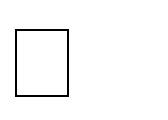 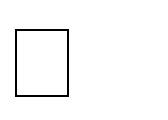 Перечень справочных материалов, средств связи и электронно- вычислительной техники, разрешенных к использованию во время проведения олимпиадыПри выполнении заданий теоретического и практического туров олимпиады допускается использование только справочных материалов, средств связи и электронно-вычислительной техники, предоставленных организаторами, предусмотренных в заданиях и критериях оценивания. Запрещается пользоваться принесенными с собой калькуляторами справочными материалами, средствами связи и электронно-вычислительной техникой.Основы безопасности жизнедеятельности (ОБЖ)Олимпиада по ОБЖ проводится в целях выявления и развития у обучающихся творческих способностей и интереса к научной (научно- исследовательской) деятельности, пропаганды научных знаний.Школьный этап олимпиады проводится по заданиям, разработанным для 5- 11 классов. Участник каждого этапа олимпиады выполняет олимпиадные задания, разработанные для класса, программу которого он осваивает, или для более старших классов. В случае прохождения участников, выполнивших задания, разработанные для более старших классов по отношению к тем, программы которых они осваивают, на следующий этап олимпиады, указанные участники и на следующих этапах олимпиады выполняют олимпиадные задания, разработанные для класса, который они выбрали на предыдущем этапе олимпиады, или более старших классов.Школьный этап олимпиады по ОБЖ состоят из двух соревновательных туров (теоретического и практического). Теоретический и практический туры рекомендуется проводить в разные дни.Участники допускаются ко всем предусмотренным программой турам. Промежуточные результаты не могут служить основанием для отстранения от участия в олимпиаде.Теоретический тур включает выполнение участниками письменных заданий по различным темам курса ОБЖ, проводится отдельно для участников различных классов. Допускается объединение 5-8 классов в возрастные группы, например, первая группа 5-6 классы, вторая группа 7-8 классы.Все рабочие места участников должны обеспечивать им равные условия, соответствовать действующим на момент проведения олимпиады санитарно- эпидемиологическим правилам и нормам. План (схема) размещения участников составляется оргкомитетом. Места размещения участников номеруются.Проведению теоретического тура предшествует краткий инструктаж участников о правилах участия в олимпиаде, а также консультация и инструктаж для членов жюри.Перед началом теоретического тура лица, сопровождающие участников, предупреждаются о недопустимости контактов с участниками до окончания тура. В случае такого контакта представитель организатора вправе удалить данного участника из аудитории, составив акт об удалении участника олимпиады.В помещениях, где проводятся теоретические туры, оргкомитетом организуется дежурство из числа членов жюри, оргкомитета или полномочных представителей организатора соответствующего этапа олимпиады (далее – дежурный).Дежурные выполняют следующие функции:вызывают участников по списку с указанием номера и организованно рассаживают их за столы или парты;после рассадки участников раздают им бланки ответов;контролируют правильное заполнение титульных листов бланков ответов участниками теоретического тура;после заполнения всеми участниками бланков ответов раздают им бланки заданий;записывают на доске (стенде) время начала и окончания теоретическоготура;за полчаса до истечения времени, отведенного для выполнения заданий,предупреждают об этом участников;следят	за	соблюдением	участниками	Требований	к	проведению соответствующего этапа олимпиады и действующего Порядка;по запросам участников выдают им черновики;по окончании теоретического тура принимают у участников бланки заданий, бланки ответов и черновики, проверяют наличие всех листов;выдают задания практического тура олимпиады участникам после окончания теоретического тура (если это предусмотрено требованиями);в случае нарушения настоящих Требований к проведению соответствующего этапа олимпиады и действующего Порядка докладывает об этом председателю (заместителю председателя) жюри.При проведении теоретического тура для всех участников устанавливаются следующие общие правила:перед входом в аудиторию участник должен предъявить паспорт или другой документ, удостоверяющий личность;каждый участник должен сидеть в аудитории за отдельным столом, который определён оргкомитетом;участник имеет право взять с собой в аудиторию прохладительные напитки в прозрачной таре;в аудиторию не разрешается брать бумагу, справочные материалы (словари, справочники, учебники и т.д.), пейджеры и мобильные телефоны, диктофоны, плейеры и любые другие средства хранения и передачи информации;во время выполнения заданий разговоры и другие формы общения между участниками запрещаются;во время выполнения задания участник не вправе свободно перемещаться по аудитории, он может выходить из аудитории только в сопровождении дежурного, при этом бланки заданий, бланки ответов и черновики сдаются дежурному (остаются в аудитории);участникам, запрещается делать пометки на бланках ответов, которые позволяют идентифицировать работу, умышленно повреждать бланки ответов и бланки заданий, мешать другим участникам выполнять задания;участники, досрочно выполнившие задания, сдают дежурному бланки ответов, бланки заданий и черновики, покидают аудиторию без права вернуться для продолжения выполнения заданий;в случае, если участник опоздал к началу теоретического тура, то он допускается к участию (выполнению заданий), при этом время окончания выполнения заданий теоретического тура данным участником будет совпадать с временем окончания выполнения заданий установленном для всех участников, находящихся в данной аудитории;все исправления, сделанные участником в бланке ответов, должны быть заверены подписью дежурного (не заверенные подписью дежурного исправления при проверке работы не учитываются);во время проведения олимпиады участники должны соблюдать Требования к проведению соответствующего этапа олимпиады, действующий Порядок и следовать указаниям представителей организатора олимпиады.В ходе работы над заданиями на вопросы участников имеют право отвечать только члены жюри.Практический тур проводится на местности или в соответствующих помещениях, предварительно выбранных представителями оргкомитета и жюри. Задача данного тура – выявить у участников умения и навыки эффективных действий и безопасного поведения в опасных и чрезвычайных ситуациях. Оценкавыполнения заданий практического тура осуществляется членами жюри отдельно по каждому заданию. В случае разногласий по вопросам оценок, вопрос об окончательном определении баллов, выставляемых за выполнение практических заданий, определяется председателем (заместителем председателя) жюри.Проведению практического тура предшествуют, показ мест выполнения практических заданий с разъяснением правил и порядка выполнения практических заданий участникам, а также инструктаж и консультация для членов жюри.В период проведения практического тура представителями оргкомитета обеспечивается безопасность участников и их медицинское обслуживание (в случае необходимости). За несоблюдение требований жюри по обеспечению безопасности при выполнении практических заданий, участники могут быть удалены с места проведения практического тура с составлением протокола о нарушении участником требований безопасности. Участникам, удалённым с места проведения практического тура за несоблюдение требований по обеспечению безопасности по решению жюри может быть выставлена оценка 0 баллов за участие в данном туре с оформлением протокола об удалении участника олимпиады с практического тура.Перед началом практического тура участники проходят регистрацию, представитель шифровальной комиссии вписывает код участника на титульный лист приложения к заданиям (технологической карты). В технологическую карту включается необходимая информация по оцениванию выполненных участником заданий.При проведении практического тура для всех участников устанавливаются следующие общие правила:все участники должны быть в спортивной форме, закрывающей локти и колени, в спортивной обуви без металлических шипов;иметь при себе личное (индивидуальное) снаряжение, если таковое предусмотрено;при регистрации перед началом практического тура участник должен предъявить паспорт или другое удостоверение личности дежурному и убедиться в правильности внесения кода (шифра) участника на титульный лист технологической карты;все участники практического тура должны иметь медицинское заключение о допуске к участию в физкультурных и спортивных мероприятиях, спортивную одежду и обувь в соответствии с погодными условиями;прибыв к месту старта, участник объявляет о своей готовности и по команде члена жюри приступает к выполнению заданий в соответствии с условиями проведения практического тура;при выполнении заданий участник на месте выполнения каждого практического задания информируется членом жюри о результатах выполнения задания;по окончании выполнения заданий участнику сообщается информация об общем количестве штрафных баллов и общем количестве набранных им баллов.Во время выполнения заданий практического тура участникам запрещается пользоваться справочниками, персональными компьютерами, мобильными телефонами и иными приборами, за исключением предоставляемых членами жюри для выполнения заданий.Не допускается умышленное:повреждение используемого при проведении олимпиады оборудования;создание условий, препятствующих работе жюри;создание условий препятствующих выполнению заданий другими участниками;повреждение технологической карты, ознакомление с содержанием технологической карты до окончания выполнения заданий участником, внесение (исправление) участником оценок за выполнение заданий в технологическую карту, а также другие попытки фальсификации результатов выполнения заданий.Необходимое материально-техническое обеспечение для выполнения олимпиадных заданий школьного этапа олимпиадыТеоретический тур. Каждому участнику, при необходимости, должны быть предоставлены предусмотренные для выполнения заданий оборудование, измерительные приборы и чертёжные принадлежности. Желательно обеспечить участников ручками с чернилами одного, установленного организатором цвета.Практический тур. Для проведения практического тура, центральная предметно-методическая комиссия рекомендует предусмотреть необходимое оборудованиеПеречень является примерным без учёта содержания заданий и места проведения.Перечень справочных материалов, средств связи и электронно- вычислительной техники, разрешенных к использованию во время проведения олимпиадыП ри выполнении заданий теоретического и практического туров олимпиады допускается использование только справочных материалов, средств связи и электронно-вычислительной техники, предоставленных организаторами, предусмотренных в заданиях и критериях оценивания. Запрещается пользоваться принесенными с собой калькуляторами справочными материалами, средствами связи и электронно-вычислительной техникой.Физическая культураОлимпиада по физической культуре проводится в целях выявления и развития у обучающихся творческих способностей и интереса к научной (научно- исследовательской) деятельности, пропаганды научных знаний.Школьный этап олимпиады проводится по заданиям, разработанным для 5- 11 классов. Участник каждого этапа олимпиады выполняет олимпиадные задания, разработанные для класса, программу которого он осваивает, или для более старших классов. В случае прохождения участников, выполнивших задания, разработанные для более старших классов по отношению к тем, программы которых они осваивают, на следующий этап олимпиады, указанные участники и на следующих этапах олимпиады выполняют олимпиадные задания, разработанные для класса, который они выбрали на предыдущем этапе олимпиады, или более старших классов.Школьный этап олимпиады состоит из двух видов индивидуальных испытаний участников – теоретико-методического и практического.Теоретико-методическое испытание является обязательным и заключается в решении заданий в тестовой форме. Продолжительность теоретико-методического испытания для всех групп участников – не более 45 (сорока пяти) минут.Практические испытания заключаются в выполнении упражнений базовой части школьной примерной программы по предмету «Физическая культура» по разделам: гимнастика, спортивные игры, легкая атлетика, прикладная физическая культура. Допустимо включение в олимпиадные задания испытание по виду спорта из вариативной (региональной) части школьной программы.Необходимое материально-техническое обеспечение для выполнения олимпиадных заданий школьного этапа олимпиадыДля проведения всех мероприятий олимпиады необходима соответствующая материальная база, которая включает в себя элементы для проведения двух видов индивидуальных состязаний участников – теоретико-методического и практического.Теоретико-методическое испытание проводится в аудитории, оснащённой столами и стульями. При выполнении теоретико-методического задания все учащиеся должны быть обеспечены всем необходимым для выполнения задания: авторучкой, бланком заданий (вопросником), бланком ответов, при необходимости черновиком.Желательно обеспечить участников ручками с чернилами одного, установленного организатором, цвета. Для кодирования работ члены жюри должны быть обеспечены авторучками и ножницами.Практические испытания. Для проведения практических испытаний школьного и муниципального этапов, центральная предметно-методическая комиссия рекомендует предусмотреть следующее оборудование:дорожка из гимнастических матов или гимнастический настил для вольных упражнений не менее 12 метров в длину и 1,5 метра в ширину (для выполнения конкурсного испытания по акробатике). Вокруг дорожки или настила должна иметься зона безопасности шириной не менее 1,0 метра, полностью свободная от посторонних предметов;площадка со специальной разметкой для игры в гандбол, футбол или флорбол (для проведения конкурсного испытания по гандболу, футболу или флорболу). Вокруг площадки должна иметься зона безопасности шириной не менее 1 метра, полностью свободная от посторонних предметов. Должны быть в наличии ворота размером 3×2 метра, ворота для флорбола, клюшки и мячи для игры в флорбол, необходимое количество гандбольных, футбольных мячей, фишек- ориентиров, стоек;площадка со специальной разметкой для игры в баскетбол или волейбол. Вокруг площадки должна иметься зона безопасности шириной не менее 1 метра, полностью свободная от посторонних предметов. Баскетбольные щиты с кольцами или волейбольные стойки с натянутой волейбольной сеткой, необходимое количество баскетбольных (волейбольных) мячей, фишек-ориентиров, стоек;легкоатлетический стадион с беговой дорожкой 400 м (200 м) по кругу или манеж с беговой дорожкой 200 метров (для проведения конкурсного испытания по лёгкой атлетике);легкоатлетический стадион, манеж или спортивный зал для проведения конкурсного испытания по прикладной физической культуре;компьютер (ноутбук) со свободно распространяемым программным обеспечением;контрольно-измерительные приспособления (рулетка на 15 метров; секундомеры; калькуляторы);Звуковоспроизводящая и звукоусиливающая аппаратура;микрофон.Комплект материалов практической части олимпиадных заданий рекомендуется передать в оргкомитет соответствующего этапа не позднее чем за 2 дня до начала испытаний, задания теоретико-методического испытания – в день проведения соответствующего этапа олимпиады.Перечень справочных материалов, средств связи и электронно- вычислительной техники, разрешенных к использованию во время проведения олимпиадыПри выполнении заданий теоретического и практического туров олимпиады НЕ допускается использование справочных материалов, средств связи и электронно-вычислительной техники.ПравоОлимпиада по праву проводится в целях выявления и развития у обучающихся творческих способностей и интереса к научной (научно- исследовательской) деятельности, пропаганды научных знаний.Школьный этап олимпиады проводится по заданиям, разработанным для 9- 11 классов. Участник каждого этапа олимпиады выполняет олимпиадные задания, разработанные для класса, программу которого он осваивает, или для более старших классов. В случае прохождения участников, выполнивших задания, разработанные для более старших классов по отношению к тем, программы которых они осваивают, на следующий этап олимпиады, указанные участники и на следующих этапах олимпиады выполняют олимпиадные задания, разработанные для класса, который они выбрали на предыдущем этапе олимпиады, или более старших классов.Олимпиада по праву проводится в 1 тур – теоретический.Необходимое материально-техническое обеспечение для выполнения олимпиадных заданий школьного этапа олимпиадыКаждому участнику при необходимости должны быть предоставлены предусмотренные для выполнения заданий средства обучения и воспитания, используемые при проведении по соответствующему предмету (оборудование, измерительные приборы и пр.). При проведении олимпиады по праву участникам не разрешается пользоваться теми или иными нормативными правовыми актами, базами правовых актов и иными материалами, содержащими тексты нормативных правовых актов и иных источников права.Задания каждой возрастной параллели составляются в одном варианте, поэтому участники должны сидеть по одному за столом (партой). Для каждого участника необходимо подготовить распечатанный комплект заданий.Для выполнения заданий учащиеся обеспечиваются специальными бланками заданий, в которых размещены задания, и бланками ответов, в которых размещены места для внесения ответов.Участники должны быть обеспечены листами для черновиков. Черновики сдаются одновременно с бланками заданий, но черновики не проверяются жюри и не могут быть использованы в качестве доказательства при возможных апелляциях. Желательно	обеспечить	участников	ручками	с	чернилами	одного,установленного организатором цвета. Участники могут иметь собственные авторучки с чернилами, установленного организатором цвета. Организаторам рекомендуется устанавливать использование ручек с чернилами черного, синего или фиолетового цвета.Оргкомитет, жюри, предметно-методическая комиссия этапа должны быть обеспечены необходимыми для выполнения их функций канцелярскими принадлежностями и оргтехникой.Участник не может выйти из аудитории с бланком заданий или черновиком. При посещении туалетной комнаты или медицинского кабинета участника должен сопровождать представитель оргкомитета.В силу того, что в олимпиаде могут принимать участие обучающиеся с ограниченными возможностями здоровья, оргкомитету следует заранеепредусмотреть дополнительное материально-техническое обеспечение для выполнения такими обучающимися заданий олимпиады (отдельная аудитория, при необходимости расположенная на первом этаже здания); специально оборудованное рабочее место; ассистент, зачитывающий в присутствии члена оргкомитета текст задания и вносящий ответы, и т. д.).№ п/пНазвание оборудования1.Персональный компьютер/ноутбук№п/пНазвание оборудования1.Мультимедийный проектор / интерактивная доска2.Экран для проецирования презентаций3.Акустические колонки / аудиоподготовка4.Ноутбук или компьютер5.Программное обеспечение, позволяющее демонстрировать презентации,видеофайлы, аудиофайлы6.Стенды или иные приспособления для размещения материаловтворческогоКлассВремяКоличество заданий5, 6, 790 минут5-10 тестовых заданий, 2-3 задачи8, 9120 минут10-15 тестовых заданий, 3-4 задачи10, 11150 минут15-20 тестовых заданий, 3-4 задачи№ п/пНаименованиеКол-во, ед. измерения1.Ручка черная гелевая или шариковая1 шт. на 1 участника2.Карандаш простой графитовый2 шт. на 1 участника3Набор линеек1 шт. на 1 участника4Калькулятор1 шт. на 1 участника5Ластик1 шт. на 1 участника№п/пНазвание материалов и оборудованияКоличествоПрактическая работа по ручной обработке швейного изделия или узлаПрактическая работа по ручной обработке швейного изделия или узлаПрактическая работа по ручной обработке швейного изделия или узла1Набор цветных ниток, включая нитки в тон ткани иконтрастные12Ножницы13Иглы ручные3-54Напёрсток15Портновский мел16Сантиметровая лента17Швейные булавки1 набор8Игольница19Папки-конверты на кнопке или с бегунком на молнии совсем необходимым для практической работы110Детали кроя для каждого участникаВ соответствии сразработанным и заданиямиЁмкость для сбора отходов1 на двух11участников12Место для влажно-тепловой обработки: гладильная доска, утюг, проутюжильник (парогенератор, отпариватель)1 на 5участниковПрактическая работа по механической обработке швейного изделия или узлаПрактическая работа по механической обработке швейного изделия или узлаПрактическая работа по механической обработке швейного изделия или узла13Бытовая или промышленная швейная электрическая машина114Набор цветных ниток, включая нитки в тон ткани иконтрастные115Ножницы116Иглы ручные3-517Напёрсток118Портновский мел119Сантиметровая лента120Швейные булавки1 набор21Игольница122Папки-конверты на кнопке или с бегунком на молнии совсем необходимым для практической работы123Детали кроя для каждого участникаВ соответствии сразработанными заданиями24Ёмкость для сбора отходов1 на двух участников25Место для влажно-тепловой обработки: гладильная доска,утюг, проутюжильник (парогенератор, отпариватель)1 на 5участниковПрактическая работа по обработке швейного изделия или узла на швейно- вышивальном оборудованииПрактическая работа по обработке швейного изделия или узла на швейно- вышивальном оборудованииПрактическая работа по обработке швейного изделия или узла на швейно- вышивальном оборудовании26Бытовая швейно-вышивальная электрическая машина свозможностью программирования в комплекте с ПО и компьютером (ЧПУ, вышивальный комплекс)127Набор цветных ниток, включая нитки в тон ткани иконтрастные128Ножницы129Иглы ручные3-530Напёрсток131Портновский мел132Сантиметровая лента133Швейные булавки1 набор34Игольница135Папки-конверты на кнопке или с бегунком на молнии совсем необходимым для практической работы136Детали кроя для каждого участникаВ соответствии сразработанным и заданиями37Ёмкость для сбора отходов1 на двухучастников38Место для влажно-тепловой обработки: гладильная доска,утюг, проутюжильник (парогенератор, отпариватель).1 на 5участниковПрактическая работа по моделированию швейных изделийПрактическая работа по моделированию швейных изделийПрактическая работа по моделированию швейных изделий39Масштабная линейка140Ластик141Цветная бумага (офисная)2 листа42Ножницы143Клей-карандаш1Практическая работа по моделированию швейных изделий с использованием графических редакторовПрактическая работа по моделированию швейных изделий с использованием графических редакторовПрактическая работа по моделированию швейных изделий с использованием графических редакторов44ПК с графическим редактором (САПР Леко, RedCafe, 3DMax, AutoCAD и т.д.)1Практическая работа по ручной обработке древесиныПрактическая работа по ручной обработке древесиныПрактическая работа по ручной обработке древесины45Столярный верстак146стул/табурет/выдвижное сиденье147Защитные очки148Столярная мелкозубая ножовка149Ручной лобзик с набором пилок, с ключом150Подставка для выпиливания лобзиком (столик для лобзика)151Деревянная киянка152Шлифовальная наждачная бумага средней зернистости на тканевой основе153Комплект напильников1 набор54Набор надфилей1 набор55Слесарная линейка 300 мм156Столярный угольник157Рейсмус158Малка159Струбцина260Карандаш161Циркуль162Шило163Щетка-сметка164Набор стамесок и долот1 набор65Настольный сверлильный станок1 на 10участников66Набор сверл от Ø 5 мм до Ø 8 мм1 набор кстанку67Набор сверл форстнера1 набор к станкуДополнительное оборудование, по согласованию с организатором:Дополнительное оборудование, по согласованию с организатором:Дополнительное оборудование, по согласованию с организатором:68Ручной электрифицированный лобзик1 на 5участников69Набор пилок для ручного электрифицированного лобзика1 набор к эл. лобзику70Настольный электрический лобзик маятникового типа1 на 10участников71Набор пилок для настольного электрического лобзика1 набор кмаятникового типалобзику72Настольный вертикально-шлифовальный станок (допускается комбинированного типа с ленточным)1 на 10участниковПрактическая работа по ручной обработке металлаПрактическая работа по ручной обработке металлаПрактическая работа по ручной обработке металла73Слесарный (комбинированный) верстак с экраном174стул/табурет/выдвижное сиденье175Защитные очки176Плита для правки177Линейка слесарная 300 мм178Угольник слесарный279Чертилка180Кернер181Циркуль182Молоток слесарный183Зубило184Слесарная ножовка, с запасными ножовочными полотнами185Шлифовальная шкурка средней зернистости на тканевойоснове186Напильники1 набор87Набор надфилей1 набор88Деревянные и металлические губки1 набор89Щетка-сметка190Штангенциркуль191Настольный сверлильный станок1 на 10участников92Набор сверл по металлу1 набор кстанку93Ручные тиски для зажима заготовки1 к станкуПрактическая работа по механической обработке древесиныПрактическая работа по механической обработке древесиныПрактическая работа по механической обработке древесины94Токарный станок по дереву (учебная или учебно-производственная модель, например СТД120 и т.д.)195Столярный верстак с оснасткой196Защитные очки197Щетка-сметка198Набор стамесок для токарной работы по дереву1 набор99Планшетка для черчения, 3 листа бумаги А41100Простой карандаш1101Линейка1102Циркуль1103Транспортир1104Ластик1105Линейка слесарная 300 мм1106Шило1107Столярная мелкозубая ножовка1108Молоток1109Шлифовальная шкурка средней зернистости на тканевойоснове1110Драчевые напильники1 наборПрактическая работа по механической обработке металлаПрактическая работа по механической обработке металлаПрактическая работа по механической обработке металла111Токарно-винторезный станок (учебная или учебно-производственная модель, например ТВ6, ТВ7 и тд.)1112Слесарный (комбинированный) верстак с экраном1113Защитные очки1114Щетка-сметка1115Шлифовальная шкурка средней зернистости на тканевойоснове1116Ростовая подставка1117Таблица диаметров стержней под нарезание метрической наружной резьбы с допусками1118Комплект резцов, состоящих из проходного, отрезного иподрезного1 набор119Набор центровочных сверл и обычных сверл1 набор120Патрон для задней бабки или переходные втулки1121Разметочный инструмент, штангенциркуль, линейки1 набор122Торцевые ключи1 набор123Крючок для снятия стружки1Практическая работа по электротехникеПрактическая работа по электротехникеПрактическая работа по электротехнике124ПК с графическим редактором (САПР DipTrace и т. д.)1125Лампа накаливания с напряжением не более 42 В5126Элементы управления3127Элементы защиты и гнезда для его установки3128Патроны для ламп4129Авометр1130Выпрямительные диоды с пробивным напряжением 60 В6131Конденсатор на 1000 мкФ1132Провода1 набор133Платы для сборки схем2134Блоки питания переменного тока с выходным напряжениемне более 42В1135Коллекторный электродвигатель с возбуждением постоянными магнитами и рабочим напряжением 3В1136Калькулятор1Практическая работа по обработке материалов на лазерно-гравировальной машинеПрактическая работа по обработке материалов на лазерно-гравировальной машинеПрактическая работа по обработке материалов на лазерно-гравировальной машине137Лазерно-гравировальная машина (планшетный гравюр) свыходной мощностью не менее 25 Вт, с рабочим полем не менее А3 и разрешением не менее 1000DPI1138ПК с графическим редактором (Corel DRAW, КОМПАС 3Dи т. д.)1139Защитные очки1140Щётка-смётка1141Шлифовальная шкурка средней зернистости на тканевойоснове1Практическая работа по робототехникеПрактическая работа по робототехникеПрактическая работа по робототехнике142Оборудование на базе образовательного конструктора в составе:три электродвигателя с энкодерами или серводвигателя постоянного вращения;датчик расстояния;два датчика света или цвета; два датчика касания;гироскопический датчик (при наличии);комплект новых батарей или полностью заряженных новых аккумуляторов, имеющий ёмкость и напряжение, равные для всех участников;комплект проводов;комплект конструктивных и соединительных элементов для построения шасси робота и активного или пассивного захвата (пассивным захватом считать элемент конструкции, с помощью которого робот может зацепить и удерживатьобъект за счет поворотов корпуса)1 набор143Оборудование на базе Arduino (максимальная комплектация)Материалы:плата для прототипирования Arduino UNO или аналог; макетная плата не менее 170 точек (платапрототипирования);регулируемый стабилизатор питания (на основе чипа GS2678 или аналог);драйвер двигателей (на основе чипа L298D или аналог); шасси для робота в сборе (DFRobot 2WD miniQ илиAmperka miniQ, или аналог), включающее:платформа диаметром не менее 122 мм и не более 160 мм с отверстиями для крепления компонентов;два коллекторных двигателя с редукторами 100:1 и припаянными проводами;два комплекта креплений для двигателей с крепежом М2; два колеса 42х19 мм;две шаровые опоры;два инфракрасных дальномера (10•80 см) Sharp GP2Y0A21 или аналог;два пассивных крепления для дальномеров; два аналоговых датчика отражения на основефототранзисторной оптопары (датчик линии);серводвигатель с механическим захватом иликонструктивные элементы для крепления пассивного захвата;скобы и кронштейны для крепления датчиков; винты М3;гайки М3;самоконтрящиеся гайки М3; шайбы 3 мм;стойки для плат шестигранные;1пружинные шайбы 3 мм; соединительные провода;кабельные стяжки (пластиковые хомуты) 2,5х150 мм; 3 аккумуляторные батареи типоразмера «Крона» сзарядным устройством (возможно использование одноразовых батарей ёмкостью не менее 500мАч); допускается замена на 4 аккумуляторных батареи 3.7В типоразмера «18650»;кабель с разъёмом для АКБ типа «Крона» илибатарейный блок под 2 аккумулятора 18650, соединённых последовательно, с разъёмом для подключения к Arduino;выключатель; кабель USB.Инструменты, методические пособия и прочее: персональный компьютер или ноутбук спредустановленным программным обеспечением Arduino IDE для программирования робота;2 крестовые отвёртки, подходящие под предоставленный крепёж;плоская отвёртка, подходящая под клеммы модулей; отвёртка с торцевым ключом, подходящим подпредоставленный крепёж;маленькие плоскогубцы или утконосы; бокорезы;цифровой мультиметр;распечатанная техническая документация на платы расширения и датчики;зарядное устройство для аккумуляторов типа «Крона» (возможно, одно на несколько рабочих мест из расчёта, чтобы все участники могли заряжать по одномуаккумулятору одновременно) или зарядное устройство для аккумуляторов типа 18650144Оборудование на базе Arduino (минимальная комплектация под задачу)Arduino UNO или аналог;макетная плата (170 контактов и более); коллекторный электродвигатель;драйвер двигателя (на основе чипа L293D или аналог); потенциометр;клемма винтовая или зажимная; кнопка тактовая;иные компоненты по необходимости145Кабель USB для загрузки программы на робота (или WiFi-адаптер для беспроводной загрузки)146Кабель USB для загрузки программы на робота (или WiFi-адаптер для беспроводной загрузки)147ПК с программным обеспечением в соответствии сиспользуемыми конструкторами или симуляторами1148Лист бумаги для выполнения технического рисунка (формат А4) и карандаш1149Площадка для тестирования робота (полигон)1 на 10участниковПрактическая работа по 3D-моделированию и печатиПрактическая работа по 3D-моделированию и печатиПрактическая работа по 3D-моделированию и печати1503D принтер с FDM печатью1151Филамент (PLA филамент, PETG филамент,Polymerфиламент и т.д.)1 катушка (0,5кг)152ПК с наличием 3D редактора (КОМПАС 3D, AutodeskInventor, AutodeskFusion 360), браузер и доступ в Интернет для обеспечения возможности работы в Tinkercad и Fusion 360, программой слайсинга (Cura, Polygon, Slic3r),средства просмотра графических файлов и формата PDF1153Средство для чистки и обслуживания 3D принтера1 набор154Набор инструмента для удаления вспомогательныхподдержек (канцелярский нож, бокорезы, набор надфилей)1 набор155Листы бумаги формата А4 – предпочтительно чертёжной1 набор156Линейка (рекомендуется 30 см), угольники чертёжные (45°,30°, 60°)1 набор157Циркуль чертёжный1158Карандаши простые (ТМ и повышенной мягкости)1159Ластик1Практическая работа по промышленному дизайнуПрактическая работа по промышленному дизайнуПрактическая работа по промышленному дизайну160ПК с графическим редактором (CorelDRAW, Blender,GoogleSketchUp, 3DSMax, КОМПАС 3D, Solid Works,ArtCAM, AutoCAD и т.д.) (программное обеспечение выбирают разработчики заданий)1№п/пНазвание оборудования1.Веревка Ø 10-11 мм2.Веревка Ø 6 мм3.Винтовки пневматические калибра не более 4,5 мм с дульной энергией более 3 Дж но не более 7,5 Дж или винтовки пневматические калибра не более 4,5мм с дульной энергией до 3 Дж*4.Тир или помещение, специально приспособленное для спортивной стрельбы (при использовании винтовок с дульной энергией более 3, но не более 7,5 Дж)или пулеулавливатель (при использовании винтовок с дульной энергией до 3 Дж)*5.Пули к пневматической винтовке (4,5 мм)6.Мишень № 8 (для стрельбы из пневматической винтовки с расстояния 10 м)7.Модели массогабаритные стрелкового оружия (АКМ, АК-74, РПК, СВД,СКС, ПМ)8.Противогазы гражданские ГП-79.Костюмы защитные (ОЗК, Л-1)10.Мат гимнастический11.Мячи теннисные12.Телефон13.Таблички информационные14.Стойки для обозначения мест выполнения заданий15.Компас магнитный спортивный с ценой делений 2 градуса16.Линейка (длина 40-50 см, цена деления 1 мм)17.Транспортир полукруговой (цена деления 1 град)18.Бинт широкий 14 см×7 м19.Флажки сигнальные20.Секундомер электронный21.Карандаш простой22.Ручка шариковая чёрного цвета23.Блок для записей24.Липкая лента (скотч широкий)25.Швейные хлопчатобумажные нитки (торговый номер 40-60)